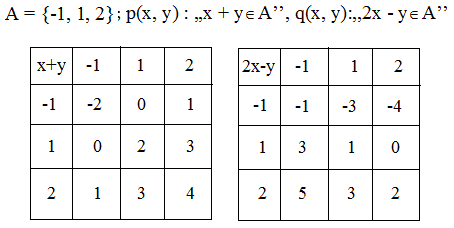 Prof. Cosma Teodora,,  p(x, y) A’’,,  q(x, y) A’’,,  p(x, y) A’’,,  q(x, y) A’’,,  p(x, y) A’’,,  q(x, y) A’’,, p(x, y) A’’,,  q(x, y) A’’